1. Kontrola plnění úkolůÚkol 2/3: Urgovat pracovníky KÚ Stč kraje ohledně návaznosti cyklostezek z hl. m. Prahy.	T: 15. 10. 2011								O: předsedkyně komise	Znovu zaurgováno,hejtman Rath se problematikou odmítl zabývat.Úkol 9/1: Zajistit u TSK zadání projektové dokumentace pro úpravu Vyšehradského tunelu.	T: 15. 2. 2012							   	O: Polák	Splněno.Ing. Polák bude informovat o dalším vývoji na příštím zasedání.Úkol 9/2: Obstarat od TSK podrobné srovnání cyklistické dopravy za léta  2011.    T: 15. 2. 2012							   	O: Introvič 	Splněno, ing. Polák rozešle členům komise.Úkoly z předchozího období:Úkol 9/4:   Informovat komisi o aktuálním stavu vjezdů cyklistů do jednosměrek včetně fáze realizace.	Trvalý úkol - zpráva jednou za 2 měsíce                                                O: Introvič		     Úkol 34/1: Dořešit dosud neprůchodné uzly infrastruktury Přístav Radotín, Lihovar, vodní prostup Rokytka.	Úkol trvá. Na rok 2012 nejsou plánovány prostředky na tyto akce.Úkol 36/1:  Zajistit konzultaci TSK s Komisí ohledně řešení Výtoň – Na Slupi a Troja – Ďáblice.	P. Introvič zjistí současný stav. s nám. řed. TSK Štěpánkem projednána i akce Hlávkův most.Návrh žádosti o politickou podporu cyklistické dopravy na území hl. m. PrahyÚkol 10/1: Zjednodušit znění žádosti o podporu cyklistické dopravy pro členy Rady hl. m. Prahy a zaslat předsedkyni komise.     		T: 10. 3. 2012								O: PolákZásobník akcí cyklistické dopravy na rok 2012Usnesení 10.1: Komise schvaluje zásobník akcí cyklistické dopravy na rok 2012 a doporočuje Radě hl. města Prahy, aby podpořila realizaci akcí v něm obsažených. Akce potenciálně omezující provoz na cyklotrase A2Úkol 10/2: Projednat s úřadem MČ Praha 2, aby žádosti o povolení akcí potenciálně omezující cyklistický provoz na náplavce (cyklotrasa A2) konzultoval s Komisí pro cyklistickou dopravu RHMP s doporučením, aby chodník Rašínova nábř. v úseku Na Hrobci – Dřevná byl trvale vyznačen jako stezka pro cyklisty a chodce.	  T: 25. 3. 2012				O: Malý Projekt „Placatá Praha“ – návrh pro překonávání výškových rozdílůUsnesení 10.2: Komise nedoporučuje realizaci projektu Placatá Praha v navržené podobě z důvodů technických a bezpečnostních.Systémové řešení cyklistické infrastrukturyIng. arch. Šimko seznámil členy komise s navrženým systémem. Jeho projednání bude zařazeno na program příští schůze komise. RůznéÚkol 10/3: Projednat náhradní řešení bezmotorové dopravy na křižovatce nábř. Kpt. Jaroše – Dukelských hrdinů s Policií ČR.		  T: 10. 3. 2012								O: Cach	Všechna usnesení a úkoly byly schváleny přítomnými členy komise jednomyslně.Příští jednání komise se uskuteční v úterý 27. 3. 2012 od 17:00 hod. v místnosti 167, Praha 1, Jungmannova 29 (Škodův palác). Jedním z bodů agendy budou základní požadavky na fungování systému řízení a kontroly zadání a realizace staveb (mj. cyklistické infrastruktury). zapsal:      Ing. Ladislav Malý   		          ověřila a schválila: JUDr. Monika Krobová Hášová	      tajemník komise   						předsedkyně komise	    RNDr. Miroslav  	       člen komise                    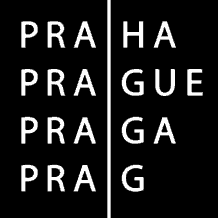 HLAVNÍ MĚSTO PRAHAMAGISTRÁT HLAVNÍHO MĚSTA PRAHYZápis z 10. jednáníPro Komise Rady HMP pro cyklistickou dopravu (KCD) Komise Rady HMP pro cyklistickou dopravu (KCD) Komise Rady HMP pro cyklistickou dopravu (KCD) Komise Rady HMP pro cyklistickou dopravu (KCD) Komise Rady HMP pro cyklistickou dopravu (KCD)PřítomniJUDr. Monika Krobová Hášová - předsedkyně komise, další členové komise:Ing. arch. Tomáš Cach, ing. Vratislav Filler, Petr Introvič, Ing. Václav Juppa, Ing. Daniel Mourek, Ing. Pavel Polák, RNDr. Miroslav , Tomáš Prousek, Ing. Zbyněk Sperát, Ing. Květoslav Syrový, Ing. arch. Radim Šimko, Ing. Ladislav Malý – tajemník komiseJUDr. Monika Krobová Hášová - předsedkyně komise, další členové komise:Ing. arch. Tomáš Cach, ing. Vratislav Filler, Petr Introvič, Ing. Václav Juppa, Ing. Daniel Mourek, Ing. Pavel Polák, RNDr. Miroslav , Tomáš Prousek, Ing. Zbyněk Sperát, Ing. Květoslav Syrový, Ing. arch. Radim Šimko, Ing. Ladislav Malý – tajemník komiseJUDr. Monika Krobová Hášová - předsedkyně komise, další členové komise:Ing. arch. Tomáš Cach, ing. Vratislav Filler, Petr Introvič, Ing. Václav Juppa, Ing. Daniel Mourek, Ing. Pavel Polák, RNDr. Miroslav , Tomáš Prousek, Ing. Zbyněk Sperát, Ing. Květoslav Syrový, Ing. arch. Radim Šimko, Ing. Ladislav Malý – tajemník komiseJUDr. Monika Krobová Hášová - předsedkyně komise, další členové komise:Ing. arch. Tomáš Cach, ing. Vratislav Filler, Petr Introvič, Ing. Václav Juppa, Ing. Daniel Mourek, Ing. Pavel Polák, RNDr. Miroslav , Tomáš Prousek, Ing. Zbyněk Sperát, Ing. Květoslav Syrový, Ing. arch. Radim Šimko, Ing. Ladislav Malý – tajemník komiseJUDr. Monika Krobová Hášová - předsedkyně komise, další členové komise:Ing. arch. Tomáš Cach, ing. Vratislav Filler, Petr Introvič, Ing. Václav Juppa, Ing. Daniel Mourek, Ing. Pavel Polák, RNDr. Miroslav , Tomáš Prousek, Ing. Zbyněk Sperát, Ing. Květoslav Syrový, Ing. arch. Radim Šimko, Ing. Ladislav Malý – tajemník komiseHostéRadek Čermák (MČ Praha 19)Radek Čermák (MČ Praha 19)Radek Čermák (MČ Praha 19)Radek Čermák (MČ Praha 19)Radek Čermák (MČ Praha 19)OmluveniPetr Dolínek, Luděk Schreib, Ing. Aleš Simandl, Ing. Jakub Zajíček, Jiří ZemanPetr Dolínek, Luděk Schreib, Ing. Aleš Simandl, Ing. Jakub Zajíček, Jiří ZemanPetr Dolínek, Luděk Schreib, Ing. Aleš Simandl, Ing. Jakub Zajíček, Jiří ZemanPetr Dolínek, Luděk Schreib, Ing. Aleš Simandl, Ing. Jakub Zajíček, Jiří ZemanPetr Dolínek, Luděk Schreib, Ing. Aleš Simandl, Ing. Jakub Zajíček, Jiří ZemanZpracovalIng. Ladislav MalýRNDr. Miroslav  Počet stran 217.00 hDatum28. 2. 2012od 17:00 hod. do 19:00 hod.